               MA TRẬN ĐỀ KIỂM TRA CUỐI HỌC KÌ I MÔN TOÁN LỚP4NĂM HỌC 2017 - 2018Hãy khoanh vào chữ cái đặt trước kết quả đúng của các câu sau.Câu 1: (1đ) Trong các số 5 784;  6874; 6 784 số lớn nhất là:    A. 5785		B. 6 784		C. 6 874Câu 2: (1đ)  Số: Hai mươi ba triệu chín trăm mười; được viết là: A. 23 910             B. 23 000 910      C. 23 0910 000  Câu 3: (1đ) Giá trị của chữ số 3 trong số 653 297 là:    	A.   30 000              B.     3000             C.  300 Câu 4: (0.5đ)      10 dm2 2cm2 = ......cm2         A.  1002 cm2           B.    102 cm2        C.  120 cm2             Câu 5: (0.5đ)      357 tạ + 482 tạ =……  ?        	A.839               B. 739 tạ                  C.839 tạ                Câu 6: (0.5đ) Chu vi của hình vuông là 16m thì diện tích sẽ là: (M3)  A. 16m                B. 16m2                   C. 32 m                      Câu 7: (0.5đ)  Hình bên có các cặp cạnh vuông góc là:    Bài 1: (2 điểm)  Đặt tính rồi tính: A. 186 954 + 247 436      B. 839 084 – 246 937      C.  428 × 39          D. 4935 : 44…………………………………………………………………………………………………………………………………………………………………………………………………………………………………………………………………………………………………………………………………………………………………………………………………………………………………………………………………………………………………………………………………………………………………………………………………………………………………………Bài 2: (2 điểm) Tuổi của mẹ và tuổi của con cộng lại là 57 tuổi. Mẹ hơn con 33 tuổi. Hỏi mẹ bao nhiêu tuổi, con bao nhiêu tuổi? ………………………………………………………………………………………………………………………………………………………………………………………………………………………………………………………………………………………………………………………………………………………………………………………………………………………………………………………………………………………………………………………………………………………………………………………………………………………………………………………………………………………………………………………Bài 3: (1 điểm) Tìm số lớn nhất có 4 chữ số khác nhau, chữ số hàng trăm là chữ số 5 mà số đó vừa chia hết cho 2 và vừa chia hết cho 5? ……………………………………………………………………………………….ĐÁP ÁN ĐỀ THI CUỐI KÌ 1 MÔN TOÁN LỚP 4 NĂM HỌC: 2017 - 2018Câu 1: đáp án  C     	(1 điểm)Câu 2: đáp án  B		(1 điểm)Câu 3: đáp án  B		(1 điểm)Câu 4: đáp án  A		(1 điểm)Câu 5: đáp án  C		(0.5 điểm)Câu 6: đáp án  B		(0.5 điểm)Câu 7: đáp án  C		(0.5 điểm)Câu 8: (2 điểm)  Đặt tính rồi tính: A.343390              B. 592147            C.16692           D.112 dư 7Bài 2: (2 điểm):   Tóm tắt (0,25 điểm):                                               ? tuổi        Tuổi con :   	                                                                   33 tuổi        Tuổi mẹ  :                                                                                                                                          ? tuổi            	                  Bài giảiTuổi của mẹ là:(57 + 33) : 2 = 45 (tuổi)Tuổi của con là:(57 - 33) : 2 = 12 (tuổi).                                                                  Đáp số: Mẹ: 45 tuổi; Con: 12 tuổiCâu 9: (2 điểm).      Số đó là:  9580           MA TRẬN ĐỀ KIỂM TRA CUỐI  KỲ I MÔN TIẾNG VIỆT LỚP 4I. Kiểm tra đọc.  Đọc bài sau và trả lời câu hỏi : (7điểm)                                                  BẦU TRỜI NGOÀI CỬA SỔBầu trời ngoài cửa sổ của bé Hà thường đầy ánh sáng, đầy màu sắc. Ở đấy, Hà thấy bao nhiêu điều lạ. Một đàn vàng anh, vàng như dát vàng lên lông, lên cánh, mà con trống bao giờ cũng to hơn, óng ánh sắc lông hơn chợt bay đến rồi chợt bay đi. Nhưng có lúc, đàn vàng anh ấy đậu lên ngọn chót vót những cây bạch đàn chanh cao nhất giữa bầu trời ngoài cửa sổ. Những ngọn bạch đàn chanh cao vút ấy bổng chốc đâm những “búp vàng”. Rồi từ trên chót vót cao, vàng anh trống cất tiếng hót. Tiếng hót mang theo hương thơm lá bạch đàn chanh từ bầu trời bay vào cửa sổ. Đàn chim chớp cánh vàng khoe sắc với nắng rực rỡ, và tiếng chim lại như nhưng chuỗi vàng lọc nắng bay đến bên Hà. Chốc sau, đàn chim chao cánh bay đi, nhưng tiếng hót như đọng mãi giữa bầu trời ngoài cửa sổ.(Trích Nguyễn Quỳnh)	Khoanh vào chữ cái trước ý trả lời đúng cho mỗi câu hỏi dưới đây:Câu 1: Bầu trời ngoài cửa sổ của bé Hà có đặc điểm gì? A. Đầy ánh sáng		B. Đầy màu sắc		C. Đầy ánh sáng, đầy màu sắcCâu 2: Từ “búp vàng” trong câu : “Những ngọn bạch đàn chanh cao vút ấy bỗng chốc đâm những “búp vàng”.” Chỉ gì? A. Chim vàng anh		B. Ngọn bạch đàn		C. Ánh nắng trờiCâu 3: Câu hỏi “Sao chú chim vàng anh này đẹp thế ?” dùng để thể hiện điều gì? A. Thái độ khen ngợi	B. Sự khẳng định		C. Yêu cầu, mong muốnCâu 4: Trong các dòng dưới đây, dòng nào có các tính từ? A. Óng ánh, bầu trời,rực rỡ	B. hót, bay, thơm	C. rực rỡ, cao, óng ánhCâu 5: Trong câu “Ở đây, Hà thấy bao nhiêu điều lạ.” bộ phận nào là vị ngữ?     A. Hà thấy bao nhiêu điều lạ	 B. Thấy bao nhiều điều lạ      C. Bao nhiêu điều lạCâu 6: Câu “ Đàn chim chớp cánh vàng khoe sắc với nắng rực rỡ, và tiếng chim lại như những chuỗi vàng lọc nắng bay đến với Hà.” Có các động từ sau:     A. Chớp, khoe, lọc, bay   B. Chớp, bay, vàng, tiếng   C. Chớp, bay, khoe, nắng.Câu 7: Vì sao nói đàn chim đã bay đi nhưng tiêng hót như “đọng mãi giữa bầu trời ngoài cửa sổ”………………………………………………………………………………………………………………………………………………………………………………II. Phần viết: (40 phút)a. Viết chính tả: (2 điểm).Bài:  Kéo co   (Từ hội làng đến người xem hội)……………………………………………………………………………………………………………………………………………………………………………………………………………………………………………………………………………………………………………………b.  Tập làm văn: (8 điểm).  Tả môt đồ chơi mà em thích.………………………………………………………………………………………………………………………………………………………………………………………………………………………………………………………………………………………………………………………………………………………………………………………………………………………………………………………………………………………………………………………………………………………………………………………………………………………………………………………………………………………………………………………………………………………………………………………………………………………………………………………………………………………………………………………………………………………………………………………………………………………………………………………………………………………………………………………………………………………………………………………………………………………………………………………………………………………………………………………………………………………………………………………………………………………………………………………………………………………………………………………………………………………………………………………………………………………………………………………………………………………………………………………………………………………………………………………………………………………………………………………………………………………………………………………………………………………………………………………………………………………………………………………………………………………………………………………………………………………………….ĐÁP ÁN ĐỀ THI CUỐI KÌ 1 MÔN TIẾNG VIỆT LỚP 4 NĂM HỌC: 2017 - 2018          A.Phần đọc hiểu. Khoanh đúng  mỗi câu được 1 điểm.          Kết quả là : Câu 7: Vì tiếng hót âm vang mãi trong tâm trí của bé Hà. B. Phần viết:1. Viết chính tả: (2 điểm).Sai 1 lỗi (âm đầu, vần, thanh, viết hoa…) thì trừ 0,25 điểm. Bài viết không sai lỗi nào nhưng trình bày dơ, chữ viết cẩu thả thì trừ 0,25 điểm.2. Tập làm văn: (8 điểm).Bài viết đạt điểm 3 phải đạt được các yêu cầu sau:- Viết được một đoạn văn ngắn tả một đồ vật mà em yêu thích theo đúng yêu cầu của đề. Bài văn có đủ 3 phần mở bài, thân bài, kết bài  theo yêu cầu đã học.- Viết câu đúng ngữ pháp, dùng từ đúng, không mắc lỗi chính tả. Chữ viết rõ ràng, trình bày bài viết sạch sẽ.Tùy theo mức độ sai sót về ý, cách diễn đạt va chữ viết,...GV linh động cho các mức điểm: 3 - 2 - 1..             MA TRẬN ĐỀ KIỂM TRA CUỐI HỌC KÌ I MÔN KHOA HỌC LỚP 4 NĂM HỌC 2017-2018PHẦN I: TRẮC NGHIỆM (6 điểm)Câu 1 (1điểm): Như mọi sinh vật khác, con người cần gì để duy trì sự sống của mình?  	A. Không khí, ánh sáng, nhiệt độ thích hợp              B. Thức ăn 	C. Nước uống                                                             D. Tất cả các ý trênCâu 2 (1 điểm) Nên ăn khoảng bao nhiêu muối trong một tháng? 	A. Ăn vừa phải				B. Ăn theo khả năng	C. Ăn dưới 300g muối			D. Ăn trên 300g muốiCâu 3 (1 điểm): Chất đạm và chất béo có vai trò: 	A. Giàu năng lượng và giúp cơ thể hấp thụ các vi-ta-min: A, D, E, K	B. Xây dựng và đổi mới cơ thể	C. Tạo ra những tế bào giúp cơ thể lớn lên.	D. Tất cả các ý trên.Câu 4 (1 điểm): Dựa vào lượng các chất dinh dưỡng chứa trong mỗi loại thức ăn, người ta chia thức ăn thành mấy nhóm?  A. 4 nhóm 		B. 3 nhóm 		C. 2 nhóm 		D. 1 nhóm		Câu 5 (1 điểm): Không khí có thành phần chính là: A. Khí Ni-tơ                                             B. Khí Ôxi và khí HiđrôC. Khí Ôxi và khí Ni-tơ 			    D. Khí Các - bô- níc và khí ni-tơ       Câu 6 (1 điểm): Không khí và nước có tính chất gì giống nhau:  A. Hòa tan một số chất.                            B. Không màu, không mùi.	C. Chảy từ cao xuống thấp                      D. Tất cả các ý trên. PHẦN II: TỰ LUẬN (4 điểm)Câu 7 (1 điểm): Quá trình trao đổi chất là gì?   ....................................................................................................................................................................................................................................................................................................................................................................................................................................................................................................................................................Câu 8 (1 điểm): Tại sao cần ăn phối hợp nhiều loại thức ăn và thường xuyên thay đổi món ăn? ....................................................................................................................................................................................................................................................................................................................................................................................................................................................................................................................................................Câu 9 (1 điểm): Để  phòng bệnh béo phì ta nên làm gì?  ....................................................................................................................................................................................................................................................................................................................................................................................................................................................................................................................................................Câu 10 (1 điểm): Tại sao chúng ta cần ăn phối hợp đạm đông vật và đạm thực vât? ...............................................................................................................................................................................................................................................................................................................................................................ĐÁP ÁN ĐỀ THI CUỐI KÌ 1 MÔN KHOA HỌC LỚP 4Năm học 2017 - 2018PHẦN I: TRẮC NGHIỆM (6 điểm)PHẦN II: TỰ LUẬN (4 điểm)Câu 7 (1 điểm): Quá trình trao đổi chất là gì?  Trả lời: Trong quá trình con người lấy thức ăn, nước uống, không khí từ môi trường và thải ra môi trường ngững chất thừa, cặn bã. Quá trình đó gọi là quá trình trao đổi chất.Câu 8 (1 điểm): Tại sao cần ăn phối hợp nhiều loại thức ăn và thường xuyên thay đổi món ăn? Trả lời; Chúng ta phải ăn phối hợp nhiều loại thức ăn và thường xuyên thay đổi món vì không có loại thức ăn nào có thể cung cấp đủ các chất cần thiết cho cơ thể. Tất cả những chất mà cơ thể cần đều lấy từ nguồn thức ăn khác nhau. Câu 9 (1 điểm): Để phòng bệnh béo phì ta nên làm gì? Trả lời: Muốn phòng bệnh báo phì cần: - Ăn uống hợp lí, rèn luyện thói quen ăn uống điều độ, ăn chậm, nhai kĩ.- Năng vận động cơ thể, đi bộ và rèn luyện thể dục, thể thao.Câu 10(1 điểm): Tại sao chúng ta cần ăn phối hợp đạm đông vật và đạm thực vât? Trả lời: Đạm động vật có nhiều chất bổ dưỡng quý không thay thé được nhưng thường khó tiêu. Đạm thực vật dễ tiêu nhưng thiếu một số chất bổ dưỡng quý. Vì vậy cần ăn phối hợp đạm động vật và đạm thực vật.MA TRẬN ĐỀ KIỂM TRA CUỐI HỌC KỲ I MÔN LỊCH SỬ ĐL LỚP 4I. LỊCH SỬ: (5điểm)	Khoanh tròn vào chữ cái ở ý đúng.Câu 1(1 điểm): Nhà nước đầu tiên của nước ta có tên là gì? A. Âu Lạc.		B. Văn Lang.	C. Đại Cồ Việt.		D. Đại Việt.Câu 2(1 điểm): Ngô Quyền đánh tan quân xâm lược Nam Hán vào năm nào? A. 40.			B. 179.		C. 938.			D. 968.	Đánh dấu X vào  trước câu trả lời đúng nhất.Câu 3:(1điểm)   Ngô Quyền đã dùng kế gì để đánh giặc ?A.  Nhử giặc vào sâu trong đất liền rồi tấn công.B.  Cắm cọc gỗ đầu nhọn xuống nơi hiểm yếu ở Sông Bạch Đằng, lợi dụng      thuỷ triều lên rồi nhử giặc vào bãi cọc để tấn công tiêu diệt địch.C.  Chặn đánh giặc ngay cửa sông Bạch Đằng.Câu 4 :(1điểm): Khi giặc Mông- Nguyên vào Thăng Long, vua tôi nhà Trần đã dùng kế gì để đánh giặc?...............................................................................................................................................................................................................................................................................................................................................................Câu5:(1điểm)Vì sao Lý Thái Tổ chọn vùng đất Đại La làm kinh đô? ....................................................................................................................................................................................................................................................................................................................................................................................................................................................................................II. ĐỊA LÍ: (5điểm)	Khoanh tròn vào chữ cái ở ý đúng.Câu 6(1điểm): Hoàng Liên Sơn là dãy núi: A. Cao nhất nước ta, có đỉnh tròn, sườn thoải.B. Cao nhất nước ta, có đỉnh nhọn, sườn dốc.C. Cao thứ hai ở nước ta, có đỉnh nhọn, sườn dốc.D. Cao nhất nước ta, có đỉnh tròn, sườn dốc.	Đánh dấu X vào  trước câu trả lời đúng nhất.Câu7: (1điểm ) Đà Lạt nằm trên cao nguyên nào ?A.   Lâm Viên		         B.   Di Linh                C.  Kon Tum.Câu 8: (1điểm)( Đồng bằng Bắc Bộ là vựa lúa lớn thứ:A.   Lớn thứ nhất.	        B.   Lớn thứ hai.	       C.  Lớn thứ ba.Câu 9: (1điểm) Vì sao lúa gạo được trồng nhiều ở đồng bằng Bắc Bộ?....................................................................................................................................................................................................................................................................................................................................................................................................................................................................................Câu10:(1điểm)Nêu một số đặc điểm của sông ở Tây Nguyên và ích lợi của nó.........................................................................................................................................................................................................................................................................................................................................................................................................ĐÁP ÁN MÔN   LỊCH SỬ - ĐỊA LÝ LỚP 4 CUỐI KỲ I NĂM HỌC2017 -2018I. LỊCH SỬ: (5điểm)        1. Khoanh vào B                      2. Khoanh vào C (1 điểm)        3. Khoanh vào B (1 điểm)        4. (1 điểm)  Khi giặc Mông- Nguyên vào Thăng Long, vua tôi  nhà Trần đã dùng kế gì để đánh giặc? Vua tôi nhà Trần dùng kế “Vườn không, nhà trống”. Chủ động rút khỏi kinh thành Thăng Long, Quân Mông – Nguyên vào được Thăng Long, nhưng không tìm thấy một bóng người, một chút lương thực để ăn. Chúng điên cuồng phá phách, nhưng chỉ thêm mệt mỏi và đói khát. Chính lúc đó quân ta tấn công quyết liệt vào Thăng Long để tiêu diệt chúng .     5. (1 điểm) Vì sao Lý Thái Tổ chọn vùng đất Đại La làm kinh đô. Lý Thái Tổ chọn vùng đất Đại La làm kinh đô vì vua thấy đây là vùng đất ở trung tâm đất nước, đất rộng lại bằng phẳng, dân cư không khổ vì ngập lụt, muôn vật phong phú, tốt tươi.II. ĐỊA LÍ: (5điểm)        1. Khoanh vào B (1 điểm)             2. Khoanh vào A (1 điểm)        3. Khoanh vào B (1 điểm)        4. (1 điểm) Vì sao lúa gạo được trồng nhiều ở đồng bằng Bắc Bộ? Lúa gạo được trồng nhiều ở đồng bằng Bắc Bộ vì: Diện tích đồng bằng rộng lớn, đất phù sa màu mỡ, nguồn nước dồi dào, người dân có nhiều kinh nghiệm trồng lúa.          5. (1 điểm) Nêu một số đặc điểm của sông ở Tây Nguyên và ích lợi của nó. Sông ở Tây Nguyên chảy qua nhiều vùng có độ cao khác nhau; lòng sông thường nhiều thác ghềnh.	Ích lợi của sông ở Tây Nguyên: Con người sử dụng sức nước làm thủy điện; dẫn nước cho đồng ruộng ... Mạch kiến thức, kĩ năngSố câu và số điểmMức 1Nhận biếtMức 1Nhận biếtMức 2Thông hiểuMức 2Thông hiểuMức 3Vận dụng cơ bảnMức 3Vận dụng cơ bản      Mức 4Vận dụng nâng cao      Mức 4Vận dụng nâng caoTổng Tổng Mạch kiến thức, kĩ năngSố câu và số điểmTNKQTLTNKQTLTNKQTLTNKQTLTNKQTLSố tự nhiên và phép tính với các số tự nhiên; dấu hiệu chia hết cho 2, 5.Số câu322135Số tự nhiên và phép tính với các số tự nhiên; dấu hiệu chia hết cho 2, 5.Số điểm3,01,01,01,03,03,0Số tự nhiên và phép tính với các số tự nhiên; dấu hiệu chia hết cho 2, 5.Câu số1; 2; 31a, 1b1c 1d31 3 Đại lượng và đo đại lượng: các đơn vị đo khối lượng; đơn vị đo diện tíchSố câu112Đại lượng và đo đại lượng: các đơn vị đo khối lượng; đơn vị đo diện tíchSố điểm0,50,51,0Đại lượng và đo đại lượng: các đơn vị đo khối lượng; đơn vị đo diện tíchCâu số54Yếu tố hình học: góc nhọn, góc tù, góc bẹt; hai đường thẳng vuông góc, hai đường thẳng song song. Số câu22Yếu tố hình học: góc nhọn, góc tù, góc bẹt; hai đường thẳng vuông góc, hai đường thẳng song song. Số điểm1,01,0Yếu tố hình học: góc nhọn, góc tù, góc bẹt; hai đường thẳng vuông góc, hai đường thẳng song song. Câu số   6; 7Giải bài toán về tìm hai số khi biết tổng và hiệu của hai số đó. Số câu11Giải bài toán về tìm hai số khi biết tổng và hiệu của hai số đó. Số điểm2,02,0Giải bài toán về tìm hai số khi biết tổng và hiệu của hai số đó. Câu số 22TổngSố câu421221176TổngSố điểm3,51,00,51,01,02,01,05,05,0TRƯỜNG TH LÊ QUÝ ĐÔNHỌ VÀ TÊN:LỚP 4AKIỂM TRA ĐỊNH KÌ HỌC KỲ INĂM HỌC 2017 – 2018Môn: ToánThời gian: 40 phút (không kể thời gian phát đề)ĐiểmNhận xét của giáo viên A.     AB và AD; BD và BC.  B.     BA và BC; DB và DC. C.     AB và AD; BD và BC; DA và DC.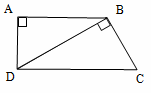 TTChủ đềMạch KT, KNChủ đềMạch KT, KNMức 1Nhận biếtMức 1Nhận biếtMức 2Thông hiểuMức 2Thông hiểuMức 3Vận dụngMức 3Vận dụngMức 4Vận dụngMức 4Vận dụngTổngTổngTTTNTLTNTLTNTLTNTLTNTL1Đọc hiểuvăn bảnSố câu2131Đọc hiểuvăn bảnSố điểm2131Đọc hiểuvăn bảnCâu số1,2,32Kiến thứcTiếng ViệtSố câu121312Kiến thứcTiếng ViệtSố điểm121312Kiến thứcTiếng ViệtCâu số45,67TổngTổngSố câu2112161Số điểm2112161TRƯỜNG TH LÊ QUÝ ĐÔNHỌ VÀ TÊN:LỚP 4AKIỂM TRA ĐỊNH KÌ HỌC KỲ INĂM HỌC 2017 – 2018Môn: Tiếng việtThời gian: 40 phút (không kể thời gian phát đề)ĐiểmNhận xét của giáo viên123456CAACBAMạch kiến thức,kĩ năngSố câu và số điểmMức 1Mức 1Mức 2Mức 2Mức 3Mức 3Mức 4Mức 4TổngTổngMạch kiến thức,kĩ năngSố câu và số điểmTNKQTLTNKQTLTNKQTLTNKQTLTNKQTL1.Con người cần gì để sốngSố câu111.Con người cần gì để sốngSố điểm111.Con người cần gì để sốngCâu số12.Trao đổi chất ở ngườiSố câu112.Trao đổi chất ở ngườiSố điểm112.Trao đổi chất ở ngườiCâu số73.Ăn phối hợp nhiều loại thức ănSố câu111223.Ăn phối hợp nhiều loại thức ănSố điểm111223.Ăn phối hợp nhiều loại thức ănCâu số48104. Vai trò của chất đạm ,chất béoSố câu4. Vai trò của chất đạm ,chất béoSố điểm4. Vai trò của chất đạm ,chất béoCâu số5.Phòng một số bệnh do thiếu chất dinh dưỡngSố câu111215.Phòng một số bệnh do thiếu chất dinh dưỡngSố điểm111215.Phòng một số bệnh do thiếu chất dinh dưỡngCâu số3296. Nước, không khíSố câu1116. Nước, không khíSố điểm1116. Nước, không khíCâu số65TổngSố câu42112173TổngSố điểm42112173TRƯỜNG TH LÊ QUÝ ĐÔNHỌ VÀ TÊN:LỚP 4AKIỂM TRA ĐỊNH KÌ HỌC KỲ INĂM HỌC 2017 – 2018Môn: KHOA HỌCThời gian: 40 phút (không kể thời gian phát đề)ĐiểmNhận xét của giáo viênCâu hỏi123456Đáp ánDCDACBĐiểm11110,50,5Mạch kiến thức,kĩ năngSố câu và số điểmMức 1Nhận biếtMức 1Nhận biếtMức 2Thông hiểuMức 2Thông hiểuMức 3Vận dụngMức 3Vận dụngMức 4Vận dụngMức 4Vận dụngTổngTổngMạch kiến thức,kĩ năngSố câu và số điểmTNKQTLTNKQTLTNKQTLTNKQTLTNKQTLI..LỊCH SỬ1.Buổi đầu dựng nước và giữ nướcSố câu11I..LỊCH SỬ1.Buổi đầu dựng nước và giữ nướcSốđiểm11I..LỊCH SỬ1.Buổi đầu dựng nước và giữ nướcCâu số12.Hơn một nghìn năm đấu tranh dành độc lậpSốcâu1112.Hơn một nghìn năm đấu tranh dành độc lậpSố điểm1112.Hơn một nghìn năm đấu tranh dành độc lậpCâu số243.Nước Đại Việt thời LýSố câu11113.Nước Đại Việt thời LýSố điểm11113.Nước Đại Việt thời LýCâu số35II. ĐỊA LÝ1.Dãy Hoàng Liên SơnSố câu112II. ĐỊA LÝ1.Dãy Hoàng Liên SơnSố điểm112II. ĐỊA LÝ1.Dãy Hoàng Liên SơnCâu số622.Tây NguyênSố câu11112.Tây NguyênSố điểm11112.Tây NguyênCâu số7103.Đồng bằng Bắc BộSố câu113.Đồng bằng Bắc BộSốđiểm11Câu số9TổngSố câu42121     64Số điểm4212164TRƯỜNG TH LÊ QUÝ ĐÔNHỌ VÀ TÊN:LỚP 4A KIỂM TRA CUỐI HỌC KỲ I NĂM HỌC 2017 – 2018 Môn: LỊCH SỬ - ĐỊA LÝ Thời gian: 40 phút (không kể thời gian phát đề)ĐiểmNhận xét của giáo viên